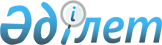 Қазақстан Республикасынан халықаралық ұйымдарға жұмысқа жіберілген, бұрын дипломатиялық қызмет персоналы лауазымында болған лауазымды адамдарды тиісті шет мемлекеттегі Қазақстан Республикасының шет елдегі мекемесінің персоналына теңестіру туралы
					
			Күшін жойған
			
			
		
					Қазақстан Республикасы Үкіметінің 2011 жылғы 17 мамырдағы № 530 Қаулысы. Күші жойылды - Қазақстан Республикасы Үкіметінің 2015 жылғы 16 ақпандағы № 60 қаулысымен      Ескерту. Күші жойылды - ҚР Үкіметінің 16.02.2015 № 60 қаулысымен.      «Қазақстан Республикасының дипломатиялық қызметі туралы» Қазақстан Республикасының 2002 жылғы 7 наурыздағы Заңының 32-1-бабының 3-тармағына сәйкес Қазақстан Республикасының ҮкіметіҚАУЛЫ ЕТЕДІ:



      1. Осы қаулының қосымшасына сәйкес Қазақстан Республикасынан халықаралық ұйымдарға жұмысқа жіберілген, бұрын дипломатиялық қызмет персоналы лауазымында болған лауазымды адамдар тиісті шет мемлекеттегі Қазақстан Республикасының шет елдегі мекемесінің персоналына теңестірілсін.



      2. Осы қаулы қол қойылған күнінен бастап қолданысқа енгізіледі.      Қазақстан Республикасының

      Премьер-Министрі                           К. Мәсімов

Қазақстан Республикасы

Үкіметінің     

2011 жылғы 17 мамырдағы

№ 530 қаулысына   

қосымша       

Қазақстан Республикасынан халықаралық ұйымдарға жұмысқа жіберілген, бұрын дипломатиялық қызмет персоналы лауазымында болған тиісті шет мемлекеттегі Қазақстан Республикасының шет елдегі мекемесінің персоналына теңестірілетін лауазымды адамдар      Ескерту. Қосымшаға өзгерістер енгізілді - ҚР Үкіметінің 2011.12.28 № 1625 (2012.01.01 бастап қолданысқа енгізіледі), 2012.05.31 N 723, 2012.12.20 N 1647; 14.05.2013 N 482; 03.07.2013 № 683; 18.04.2014 N 375 қаулыларымен.
					© 2012. Қазақстан Республикасы Әділет министрлігінің «Қазақстан Республикасының Заңнама және құқықтық ақпарат институты» ШЖҚ РМК
				№Халықаралық ұйымдағы лауазымды адамҚазақстан Республикасының шет елдегі мекемесінде теңестірілетін лауазым123Біріккен Ұлттар Ұйымының Женева қаласындағы бөлімі (Женева қаласы, Швейцария Конфедерациясы)

Бөлім алынып тасталды - ҚР Үкіметінің 18.04.2014 N 375 қаулысымен.Біріккен Ұлттар Ұйымының Женева қаласындағы бөлімі (Женева қаласы, Швейцария Конфедерациясы)

Бөлім алынып тасталды - ҚР Үкіметінің 18.04.2014 N 375 қаулысымен.Біріккен Ұлттар Ұйымының Женева қаласындағы бөлімі (Женева қаласы, Швейцария Конфедерациясы)

Бөлім алынып тасталды - ҚР Үкіметінің 18.04.2014 N 375 қаулысымен.Тәуелсіз Мемлекеттер Достастығының Атқарушы комитеті (Мәскеу қаласы, Ресей Федерациясы)Тәуелсіз Мемлекеттер Достастығының Атқарушы комитеті (Мәскеу қаласы, Ресей Федерациясы)Тәуелсіз Мемлекеттер Достастығының Атқарушы комитеті (Мәскеу қаласы, Ресей Федерациясы)2.Жақсыбеков Әлім Амангелдіұлы - Қаржы департаментінің директорыҚазақстан Республикасының Ресей Федерациясындағы Елшілігінің кеңесшісіТәуелсіз Мемлекеттер Достастығының Атқарушы комитеті (Минск қаласы, Беларусь Республикасы)Тәуелсіз Мемлекеттер Достастығының Атқарушы комитеті (Минск қаласы, Беларусь Республикасы)Тәуелсіз Мемлекеттер Достастығының Атқарушы комитеті (Минск қаласы, Беларусь Республикасы)3.Тәшібаев Мұрат Сейітжанұлы - Қауіпсіздік және жаңа қыр көрсетулер мен қауіп қатерлерге қарсы іс-қимыл саласындағы ынтымақтастық департаменті директорының орынбасары - бөлім бастығыҚазақстан Республикасының Беларусь Республикасындағы Елшілігінің кеңесшісіАлып тасталды - ҚР Үкіметінің 2012.12.20 N 1647 Қаулысымен.Алып тасталды - ҚР Үкіметінің 2012.12.20 N 1647 Қаулысымен.Алып тасталды - ҚР Үкіметінің 2012.12.20 N 1647 Қаулысымен.4.Алып тасталды - ҚР Үкіметінің 2012.12.20 N 1647 Қаулысымен.Алып тасталды - ҚР Үкіметінің 2012.12.20 N 1647 Қаулысымен.Еуразиялық экономикалық қоғамдастық Интеграциялық комитетінің Хатшылығы (Мәскеу қаласы, Ресей Федерациясы)Еуразиялық экономикалық қоғамдастық Интеграциялық комитетінің Хатшылығы (Мәскеу қаласы, Ресей Федерациясы)Еуразиялық экономикалық қоғамдастық Интеграциялық комитетінің Хатшылығы (Мәскеу қаласы, Ресей Федерациясы)5.Мансұров Тайыр Аймұхамбетұлы - Бас хатшыҚазақстан Республикасының Ресей Федерациясындағы Төтенше және Өкілетті Елшісі6.Малдыбаев Қазыбек Малдыбайұлы –

Хатшылық департаментінің директорыҚазақстан Республикасының Ресей Федерациясындағы Елшілігінің кеңесшісіБілім, ғылым және мәдениет мәселелері жөніндегі ислам ұйымының Хатшылығы

(Рабат қаласы, Марокко Корольдігі)Білім, ғылым және мәдениет мәселелері жөніндегі ислам ұйымының Хатшылығы

(Рабат қаласы, Марокко Корольдігі)Білім, ғылым және мәдениет мәселелері жөніндегі ислам ұйымының Хатшылығы

(Рабат қаласы, Марокко Корольдігі)7.Ермекова Меруерт Азатқызы –

Директорат басқармасының меңгерушісіҚазақстан Республикасының Египет Араб Республикасындағы Елшілігінің кеңесші-уәкіліШанхай ынтымақтастық ұйымының Хатшылығы (Пекин қаласы, Қытай Халық Республикасы)Шанхай ынтымақтастық ұйымының Хатшылығы (Пекин қаласы, Қытай Халық Республикасы)Шанхай ынтымақтастық ұйымының Хатшылығы (Пекин қаласы, Қытай Халық Республикасы)8.Қыдырбеков Әділ Сағымбекұлы – кеңесшіҚазақстан Республикасының Қытай Халық Республикасындағы Елшілігінің кеңесшісі9.Аққошқаров Нұрлан Советұлы –

Бас хатшының орынбасарыҚазақстан Республикасының Қытай Халық Республикасындағы Елшілігінің кеңесші-уәкілі10.Сейітов Сәкен Саламатұлы – референтҚазақстан Республикасының Қытай Халық Республикасындағы Елшілігінің атташесі11.Сырлыбаев Болат Қадырұлы –

Бірінші дәрежедегі сарапшыҚазақстан Республикасының Қытай Халық Республикасындағы Елшілігінің екінші хатшысы12.Бекішева Гүлмира Мәулиденқызы –

РеферентҚазақстан Республикасының Қытай Халық Республикасындағы Елшілігінің атташесіШанхай ынтымақтастық ұйымының Терроризмге қарсы өңірлік құрылымының атқарушы комитеті (Ташкент қаласы, Өзбекстан Республикасы)Шанхай ынтымақтастық ұйымының Терроризмге қарсы өңірлік құрылымының атқарушы комитеті (Ташкент қаласы, Өзбекстан Республикасы)Шанхай ынтымақтастық ұйымының Терроризмге қарсы өңірлік құрылымының атқарушы комитеті (Ташкент қаласы, Өзбекстан Республикасы)13.Алынып тасталды - ҚР Үкіметінің 03.07.2013 № 683 қаулысымен.Алынып тасталды - ҚР Үкіметінің 03.07.2013 № 683 қаулысымен.14.Ауанасов Бахрам Жәйшібекұлы - аға сарапшыҚазақстан Республикасының Өзбекстан Республикасындағы Елшілігінің бірінші хатшысы15.Алынып тасталды - ҚР Үкіметінің 03.07.2013 № 683 қаулысымен.Алынып тасталды - ҚР Үкіметінің 03.07.2013 № 683 қаулысымен.Экономикалық ынтымақтастық ұйымының Хатшылығы (Тегеран қаласы, Иран Ислам Республикасы)Экономикалық ынтымақтастық ұйымының Хатшылығы (Тегеран қаласы, Иран Ислам Республикасы)Экономикалық ынтымақтастық ұйымының Хатшылығы (Тегеран қаласы, Иран Ислам Республикасы)16.Әділбекова Баян Сейдахметқызы - Директораттың директорыҚазақстан Республикасының Иран Ислам Республикасындағы Елшілігінің кеңесшісіТүркі мәдениеті халықаралық ұйымы (ТҮРКСОЙ) (Анкара қаласы, Түркия Республикасы)Түркі мәдениеті халықаралық ұйымы (ТҮРКСОЙ) (Анкара қаласы, Түркия Республикасы)Түркі мәдениеті халықаралық ұйымы (ТҮРКСОЙ) (Анкара қаласы, Түркия Республикасы)17.Қасейінов Дүйсен Қорабайұлы - Бас директорҚазақстан Республикасының Түркия Республикасындағы Төтенше және Өкілетті ЕлшісіАзиядағы өзара іс-қимыл және сенім шаралары жөніндегі кеңестің Хатшылығы (Алматы қаласы, Қазақстан Республикасы)Азиядағы өзара іс-қимыл және сенім шаралары жөніндегі кеңестің Хатшылығы (Алматы қаласы, Қазақстан Республикасы)Азиядағы өзара іс-қимыл және сенім шаралары жөніндегі кеңестің Хатшылығы (Алматы қаласы, Қазақстан Республикасы)18.Тұмыш Қанат Қобландыұлы - Атқарушы директордың орынбасарыҚазақстан Республикасының Қырғыз Республикасындағы Елшілігінің кеңесші-уәкілі19.Шабарбаева Анеля Бақытбекқызы - Кәсіби персоналдың мүшесіҚазақстан Республикасының Қырғыз Республикасындағы Елшілігінің бірінші хатшысы19-1.Жұманбеков Әлнұр Жеңісбекұлы –

Кәсіби персоналдың мүшесіҚазақстан Республикасының Қырғыз Республикасындағы Елшілігінің бірінші хатшысыЕуропадағы қауіпсіздік және ынтымақтастық ұйымының Хатшылығы (Вена қаласы, Австрия Республикасы)Еуропадағы қауіпсіздік және ынтымақтастық ұйымының Хатшылығы (Вена қаласы, Австрия Республикасы)Еуропадағы қауіпсіздік және ынтымақтастық ұйымының Хатшылығы (Вена қаласы, Австрия Республикасы)20.Оразалин Руслан Аманболұлы - ЕҚЫҰ экономика-экологиялық қызмет жөніндегі үйлестірушісі офисінің қызметкеріҚазақстан Республикасының Австрия Республикасындағы Елшілігінің кеңесшісі20-1.Демесінов Алмабек Мәлікұлы – Бюджеттен тыс жарналар бойынша аға қызметкерҚазақстан Республикасының Австрия Республикасындағы Елшілігінің кеңесшісіЕуропадағы қауіпсіздік және ынтымақтастық ұйымының Демократиялық институттар мен адам құқықтары бюросы (Варшава қаласы, Польша Республикасы)Еуропадағы қауіпсіздік және ынтымақтастық ұйымының Демократиялық институттар мен адам құқықтары бюросы (Варшава қаласы, Польша Республикасы)Еуропадағы қауіпсіздік және ынтымақтастық ұйымының Демократиялық институттар мен адам құқықтары бюросы (Варшава қаласы, Польша Республикасы)21.Иванов Дмитрий Александрович – бағдарламалар офицеріҚазақстан Республикасының Польша Республикасындағы Елшілігінің кеңесшісіЕуропадағы қауіпсіздік және ынтымақтастық ұйымы (Киев қаласы, Украина)Еуропадағы қауіпсіздік және ынтымақтастық ұйымы (Киев қаласы, Украина)Еуропадағы қауіпсіздік және ынтымақтастық ұйымы (Киев қаласы, Украина)22.Жарбосынова Мәдина Бинешқызы – Украинадағы Еуропадағы қауіпсіздік және ынтымақтастық ұйымының жобаларын үйлестірушіҚазақстан Республикасының Украинадағы Төтенше және Өкілетті ЕлшісіТүркітілдес мемлекеттердің Ынтымақтастық кеңесінің хатшылығы (Стамбул қаласы, Түркия Республикасы)Түркітілдес мемлекеттердің Ынтымақтастық кеңесінің хатшылығы (Стамбул қаласы, Түркия Республикасы)Түркітілдес мемлекеттердің Ынтымақтастық кеңесінің хатшылығы (Стамбул қаласы, Түркия Республикасы)23.Сапарбекұлы Абзал – директорҚазақстан Республикасының Түркия Республикасындағы Елшілігінің кеңесшісі24.Мәжитов Асан Уәлиұлы – жоба менеджері Қазақстан Республикасының Түркия Республикасындағы Елшілігінің үшінші хатшысыТүркітілдес елдердің Парламенттік ассамблеясы

(Баку қаласы, Әзербайжан Республикасы)Түркітілдес елдердің Парламенттік ассамблеясы

(Баку қаласы, Әзербайжан Республикасы)Түркітілдес елдердің Парламенттік ассамблеясы

(Баку қаласы, Әзербайжан Республикасы)25.Асқаров Марат Ерболатұлы -

хатшыҚазақстан Республикасының Әзербайжан Республикасындағы Елшілігінің бірінші хатшысыТүркітілдес елдердің Парламенттік ассамблеясы (Баку қаласы, Әзербайжан Республикасы)Түркітілдес елдердің Парламенттік ассамблеясы (Баку қаласы, Әзербайжан Республикасы)Түркітілдес елдердің Парламенттік ассамблеясы (Баку қаласы, Әзербайжан Республикасы)26.Асанов Жандос Әнуарүлы - Бас хатшыҚазақстан Республикасының Әзербайжан Республикасындағы Төтенше және Өкілетті Елшісі